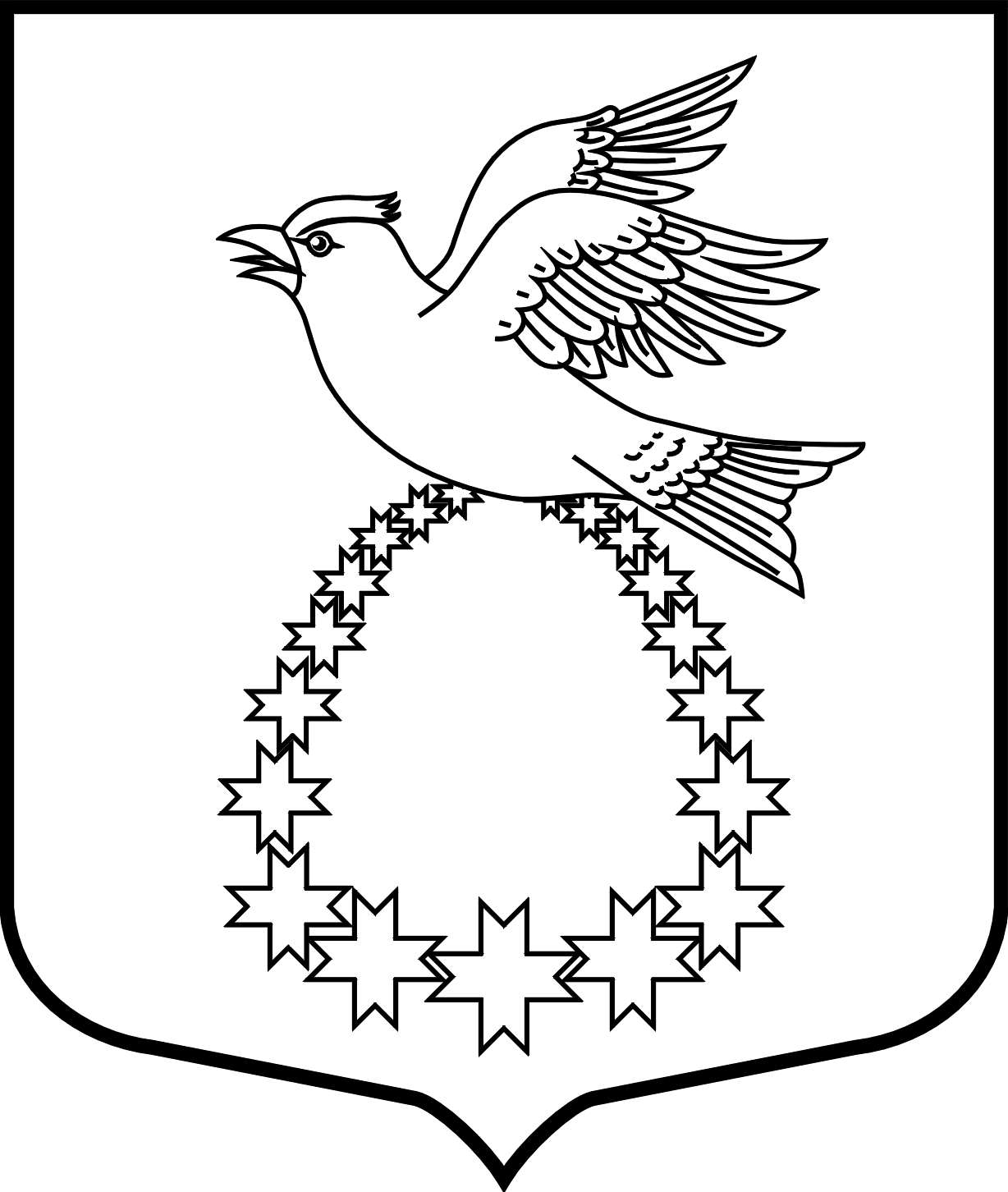 АДМИНИСТРАЦИЯ муниципального образования«Вистинское сельское поселение»муниципального образования«Кингисеппский муниципальный  район»Ленинградской областиПОСТАНОВЛЕНИЕ19.04.2018  №  65-а О переводе  жилого помещения по адресу:Ленинградская область, Кингисеппский район,Урочище «Купля», СНТ «Корвет на Купле» ул.Царскосельская, д. 42 в нежилое помещение.          Рассмотрев заявление Панфилова Дмитрия Владимировича. Руководствуясь действующим законодательством РФ, Федеральным законом  от 06.10.2003 г. № 131-ФЗ «Об общих принципах организации местного самоуправления  в Российской Федерации», статьями 22-24 Жилищного кодекса РФ и Положением «О Межведомственной Комиссии  по признанию помещения жилым помещением, жилого помещения непригодным для проживания и многоквартирного дома аварийным и подлежащим сносу или реконструкции на территории МО «Вистинское сельское поселение»., утвержденного Постановлением администрации  МО «Вистинское сельское поселение» от  26.12.2014 года № 261.Постановляю:Разрешить перевод  жилого помещения (жилой дом) по адресу Ленинградская область, Кингисеппский район, Урочище «Купля», СНТ «Корвет на Купле», ул. Царскосельская , д.42,   в нежилое помещение ( дом сезонного проживания).Обязать собственника переводимого помещения зарегистрировать право собственности на нежилое помещение, расположенное по адресу Ленинградская область, Кингисеппский район, Урочище «Купля», СНТ «Корвет на Купле», ул. Царскосельская, д.42, в Федеральной службе государственной регистрации кадастра и картографии   в установленном законом порядке.Поместить настоящее постановление на официальном сайте администрации МО «Вистинское сельское поселение».Контроль выполнения постановления оставляю за собой.Зам.главы  администрации   МО «Вистинское сельское поселение»                                                                   И.Н.Сажина                                                                                     Гуцу, (881375) 67-174